INFORMATIONS GENERALES SUR L’ASSOCIATION SPORTIVE Nom de l’association : …………………………………………………………………………Nombre de licenciés dans l’association : …………………Est-ce la première demande de subvention au département ? : Oui / NonSi NON, précisez l’année de la dernière demande : …………………RELATIONS AVEC D’AUTRES ASSOCIATIONSVotre association bénéficie-t-elle d’agréments administratifs : (Si oui, merci de préciser)……………………………………………………………………………………………………………………………………………………………………………………………………………………………………………………………………………………………………………………………………………………………………………………………………………………………………………………………………………………………………………………………………………….Votre association est-elle partenaire de la carte collégien de Provence* ? Oui Non Si non, veuillez contacter :Mme GIACOMI Delphine 04.13.31.96.50 		OU 					} POLE LOISIRSMme SERRATORE Emilie 04.13.31.96.61 ˟La carte « Collégien de Provence » est une carte nominative, évolutive et connectée exclusivement réservée aux collégiens scolarisés dans un collège des Bouches-du-Rhône. Elle leur permet de faire des transactions auprès des partenaires conventionnés (adhésions, achats de matériels, stages…)Cette carte permet de répondre aux besoins des collégiens et à ceux de leur famille grâce à deux porte-monnaie utilisables dans les domaines du sport, de la culture et des loisirs (100 euros) et du soutien scolaire (50 euros).La carte « Collégien de Provence » donne également accès à des bons plans (réductions, évènements…) tout au long de l’année auprès des enseignes et associations partenaires ! 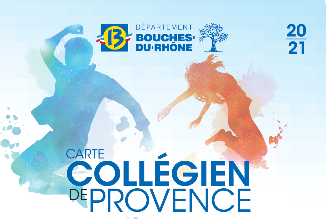 STRUCTURATION DE L’ASSOCIATIONLicences et affiliation(s):(A partir de 3 affiliations agréées, merci de renseigner le formulaire spécial clubs OMNISPORTS)1/ Nom de la Fédération : ……………………………………………………………………………………………………………..N° d’affiliation : …................. Coût de la licence : SPORTIVE : ………. € LOISIR : ………… € 2/ Nom de la Fédération : ……………………….…………………………………………………………………………………..N° d’affiliation : ……………… Coût de la licence SPORTIVE : ………. € LOISIR : ………… € Les salariés : Indiquez la fonction, la qualification, ainsi que le type de contrat de chacun des salariés de votre club. LIEU(X) DE PRATIQUEIndiquez où ont eu lieu les cours et/ou entraînements pour la saison sportive 2021 / 2022?Frais liés à l’utilisation des infrastructures sportives :Propriétaire 		 Locataire 		Mise à disposition gratuiteMontant annuel du loyer ………………… € 		Nom du bailleur : ……………………………………INFORMATIONS FINANCIERES N-1 Indiquez toutes les subventions publiques qui vous ont été attribuées au titre de l’exercice 2022 (même si le versement n’a pas encore eu lieu)LA FORMATIONIndiquez toutes les formations réalisées au cours de la saison sportive précédente (2021-2022) LA COMPETITION (saison 2021-2022)  Niveau de compétition en Championnat interclubs- Sports collectifs (Football/basketball/handball …) : Indiquez dans le tableau ci-dessous le nombre d’équipes Hommes/Femmes/Jeunes engagées en championnat fédéral National/Régional/Départemental. - Sports individuels : Indiquez dans le tableau ci-dessous le nombre d’athlètes Hommes/Femmes/Jeunes évoluant au niveau National/Régional/Départemental.* ATTENTION : ne prendre en compte qu’une seule fois l’athlète (exemple : Si l’athlète évolue au niveau national, ne pas le réinscrire au niveau régional, ni départemental).PERFORMANCE : Niveau/Division dans lequel évolue l’équipe première (ou l’équipe « fanion » jeune)National (Précisez N1/N2/ N3 …) : Régional : Départemental : CLASSEMENT de votre meilleure équipe ou de vos meilleurs athlètes : ………………………………………………………………………………………………………………………………………………………………………………………………………………………………………………………………………………………………………………………………………………………………………………………………………………………………………………………………………………………………………………………………………………………………HAUT NIVEAU : précisez si vos licenciés sont sur les listes ministérielles de sportifs de haut niveau.………………………………………………………………………………………………………………………………………………………………………………………………………………………………………………………………………………………………………………………………………………………………………………………………………………………………………………………………………………………………………………………………………………………………ACTIVITES DE L’ASSOCIATION (saison 2021 – 2022) Sport pour tousDes actions sont-elles mises en œuvre en faveur des plus de 65 ans ? (Type d’action, indicateur de résultat)Des actions sont-elles mises en œuvre en faveur du développement de la pratique féminine ? (Type d’action, indicateur de résultat)Développement durable :Des actions sont-elles mises en œuvre en faveur du développement durable ? Si oui, lesquelles ?Qualité des prestations : L’association propose-t-elle des entraînements pour les jeunes ? (nombre de créneaux hebdomadaires)L’association est-elle labellisée par sa fédération ? Oui		* Type du label fédéral : ………………………………	Non 		Votre association organise-t-elle des évènements (saison 2021/2022)?(Festivités, stages, formations, séjours, sorties, manifestations...) Votre association participe-t-elle à des évènements organisés par d’autres structures ?Lesquels ?………………………………………………………………………………………………………………………………………………………………….………………………………………………………………………………………………………………………………………………………………….………………………………………………………………………………………………………………………………………………………………….………………………………………………………………………………………………………………………………………………………………….………………………………………………………………………………………………………………………………………………………………….………………………………………………………………………………………………………………………………………………………………….………………………………………………………………………………………………………………………………………………………………….………………………………………………………………………………………………………………………………………………………………….………………………………………………………………………………………………………………………………………………………………….………………………………………………………………………………………………………………………………………………………………….………………………………………………………………………………………………………………………………………………………………….………………………………………………………………………………………………………………………………………………………………….Votre association met-elle en place des projets spécifiques, autour des thématiques prioritaires (handicap, santé, citoyenneté…) ? Si oui, expliquez ce(s) projet(s) ?………………………………………………………………………………………………………………………………………………………………….………………………………………………………………………………………………………………………………………………………………….………………………………………………………………………………………………………………………………………………………………….………………………………………………………………………………………………………………………………………………………………….………………………………………………………………………………………………………………………………………………………………….………………………………………………………………………………………………………………………………………………………………….………………………………………………………………………………………………………………………………………………………………….………………………………………………………………………………………………………………………………………………………………….………………………………………………………………………………………………………………………………………………………………….………………………………………………………………………………………………………………………………………………………………….………………………………………………………………………………………………………………………………………………………………….………………………………………………………………………………………………………………………………………………………………….………………………………………………………………………………………………………………………………………………………………….………………………………………………………………………………………………………………………………………………………………….………………………………………………………………………………………………………………………………………………………………….………………………………………………………………………………………………………………………………………………………………….………………………………………………………………………………………………………………………………………………………………….Autres En 2021/2022, détaillez s’il y a eu des changements dans votre club : modification des membres du bureau, le développement d’un nouveau projet, d’une nouvelle section, l’accueil d’un nouveau public… :………………………………………………………………………………………………………………………………………………………………….………………………………………………………………………………………………………………………………………………………………….………………………………………………………………………………………………………………………………………………………………….………………………………………………………………………………………………………………………………………………………………….………………………………………………………………………………………………………………………………………………………………….………………………………………………………………………………………………………………………………………………………………….………………………………………………………………………………………………………………………………………………………………….………………………………………………………………………………………………………………………………………………………………….………………………………………………………………………………………………………………………………………………………………….………………………………………………………………………………………………………………………………………………………………….………………………………………………………………………………………………………………………………………………………………….………………………………………………………………………………………………………………………………………………………………….………………………………………………………………………………………………………………………………………………………………….………………………………………………………………………………………………………………………………………………………………….………………………………………………………………………………………………………………………………………………………………….………………………………………………………………………………………………………………………………………………………………….………………………………………………………………………………………………………………………………………………………………….………………………………………………………………………………………………………………………………………………………………….Nombre de licences adultes (+ 18 ans)Nombre de licences jeunes (- 18 ans)Total des licencesDirigeantsCompétition(Licence annuelle)Loisirs(Licence Annuelle)Contact, Evénement, Scolaire (journée ou semaine)Handicap(Licence Annuelle)AutresPrécisez :Total des licencesNombre de licences adultes (+ 18 ans)Nombre de licences Jeunes (- 18 ans)Total des licencesDirigeantsCompétition(Licence annuelle)Loisirs(Licence Annuelle)Contact, Evénement, Scolaire (journée ou semaine)Handicap(Licence Annuelle)AutresPrécisez :Total des licencesType d’emploiFonction et qualificationFonction et qualificationContrat du SalariéContrat du SalariéContrat du SalariéContrat du SalariéContrat du SalariéSportif, Administratif…Poste occupé (Entraineur, Educateur, Directeur sportif, secrétaire..)Qualification(DESJEPS / BEES2 / Licence-Master STAPS DEJEPS/BPJEPS/BE/BAPAAT/CQP/Diplôme fédéral)Type de contrat (CDI/CDD/ CDII)Autre Contrat AidéDéfraiement (remplir si défraiement)Volume horaire global (par semaine)Prestations (Auto Entrepreneur ou travailleur indépendant)Nom et Adresse de l’équipement utilisé(salle, stade, terrain, dojo…)Jour(s) et horaires de pratiqueSUBVENTIONS PUBLIQUES 2022 ATTRIBUEES (tous services confondus)SUBVENTIONS PUBLIQUES 2022 ATTRIBUEES (tous services confondus)ETAT€REGION€DEPARTEMENT€INTERCOMMUNALITE€COMMUNE€AUTRE€Formation Nom/PrénomType de formationPrise en charge financière (exclusivement les frais pédagogiques)Prise en charge financière (exclusivement les frais pédagogiques)Prise en charge financière (exclusivement les frais pédagogiques)Organisme formateurFormation Nom/PrénomType de formationDu clubIndividuelleD’un organisme ou autreOrganisme formateurde l’encadrement sportif…………………..€…………………..€…………………..€de l’encadrement sportif…………………..€…………………..€…………………..€de l’encadrement sportif…………………..€…………………..€…………………..€de l’encadrement sportif…………………..€…………………..€…………………..€de l’encadrement sportif…………………..€…………………..€…………………..€de l’encadrement sportif…………………..€…………………..€…………………..€des dirigeants…………………..€…………………..€…………………..€des dirigeants…………………..€…………………..€…………………..€des dirigeants…………………..€…………………..€…………………..€des dirigeants…………………..€…………………..€…………………..€des dirigeants…………………..€…………………..€…………………..€des dirigeants…………………..€…………………..€…………………..€des jeunes …………………..€…………………..€…………………..€des jeunes …………………..€…………………..€…………………..€des jeunes …………………..€…………………..€…………………..€des jeunes …………………..€…………………..€…………………..€des jeunes …………………..€…………………..€…………………..€des jeunes …………………..€…………………..€…………………..€des jeunes …………………..€…………………..€…………………..€Niveau de l'équipeSports Collectifs (Nombre d'équipes engagées)Sports Collectifs (Nombre d'équipes engagées)Sports Collectifs (Nombre d'équipes engagées)Niveau de l'athlèteSports Individuels (Nombre d'athlètes engagés)Sports Individuels (Nombre d'athlètes engagés)Sports Individuels (Nombre d'athlètes engagés)Niveau de l'équipeHommesFemmesJeunesNiveau de l'athlèteHommesFemmesJeunesNationalNationalRégionalRégionalDépartementalDépartementalNombre d’établissement(s) touché(s) par une intervention de votre clubFinancement globaleIntervention dans le temps scolaire ……… établissement(s) en intervention ponctuelle……… établissement(s) en intervention annuelleDe la commune : .………………………..…… € Du Club : ………………..….………… € Autres : ..……………….………..… €Intervention dans le cadre des Temps d’Activités Périscolaires……… établissement(s) en intervention ponctuelle……… établissement(s) en intervention annuelle De la commune : .………………………..…… € Du Club : ………………..….………… € Autres : ..……………….………..… €Intervention dans des centres sociaux……… établissement(s) en intervention ponctuelle……… établissement(s) en intervention annuelleDe la commune : .………………………..…… € Du Club : ………………..….………… € Autres : ..……………….………..… €Intervention dans des centres aérés……… établissement(s) en intervention ponctuelle……… établissement(s) en intervention annuelleDe(s) l’établissement(s) :……………….… €De la commune : .………………………..…… € Du Club : ………………..….………… € Autres : ....……………….……….… €Intervention dans des établissements médicaux ou paramédicaux……… établissement(s) en intervention ponctuelle……… établissement(s) en intervention annuelleDe(s) l’établissement(s) :……………….… €De la commune : .………………………..…… € Du Club : ………………..….………… € Autres : ....……………….……….… €2 – 4 ans (baby)5 - 8 ans9 - 12 ansNombre de créneaux hebdomadairesDESIGNATION / DESCRIPTION de l’évènement Nombre de participantsDate